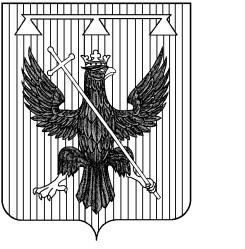 Администрация муниципального образованияСеверо-Одоевское Одоевского районаПОСТАНОВЛЕНИЕ  от  01.09.2020                         с. Апухтино                       № 52Об утверждении требований к закупаемым отдельным видам товаров, работ, услуг (в том числе предельные цены товаров, работ, услуг) и нормативные затраты на обеспечение функции органов местного самоуправления, отраслевых (функциональных) органов администрации, имеющих статус юридических лиц (включая территориальные органы и подведомственные им казенные и бюджетные учреждения) отдельным видам товаров, работ, услуг для обеспечения муниципальных нужд муниципального образования Северо-Одоевское Одоевского районаВ соответствии с частью 5 статьи 19 Федерального закона от 05 апреля 2013 года № 44-ФЗ «О контрактной системе в сфере закупок товаров, работ, услуг для обеспечения государственных и муниципальных нужд», постановлением администрации муниципального образования Северо-Одоевское Одоевского района от 26.12.2016 № 164 «Об утверждении требований к порядку разработки и принятия правовых актов о нормировании в сфере закупок, содержанию указанных актов и обеспечению их исполнения для муниципальных нужд муниципального образования Северо-Одоевское Одоевского района», постановлением администрации муниципального образования Северо-Одоевское Одоевского района от 26.12.2016 № 165/1 «Об утверждении Правил определения требований к закупаемым органами местного самоуправления, отраслевыми (функциональными) органами администрации, имеющими статус юридических лиц (включая соответственно территориальные органы и подведомственные им казённые и бюджетные учреждения) отдельным видам товаров, работ, услуг (в том числе предельные цены товаров, работ, услуг) для обеспечения муниципальных нужд муниципального образования Северо-Одоевское Одоевского района» администрация муниципального образования Северо-Одоевское Одоевского района ПОСТАНОВЛЯЕТ:1. Утвердить прилагаемые требования к закупаемым администрацией муниципального образования Северо-Одоевское Одоевского района отдельным видам товаров, работ, услуг (в том числе предельные цены товаров, работ, услуг):- перечень учреждений, в отношении которых устанавливаются требования к отдельным видам товаров, работ, услуг (в том числе предельные цены товаров, работ, услуг) (Приложение 1);- обязательный перечень отдельных видов товаров, работ, услуг, закупаемых администрацией муниципального образования Северо-Одоевское Одоевского района и подведомственными им казёнными и бюджетными учреждениями, в отношении которых устанавливаются требования к потребительским свойствам (в том числе качеству) и иным характеристикам (Приложение 2);- ведомственный перечень отдельных видов товаров, работ, услуг, закупаемых администрацией муниципального образования Северо-Одоевское Одоевского района и подведомственными им казёнными и бюджетными учреждениями, их потребительские свойства и иные характеристики, а также значения таких свойств и характеристик (в том числе предельные цены товаров, работ, услуг) (Приложение 3).2. Контроль за выполнением постановления  оставляю за собой. 3. Обнародовать постановление путем размещения его на официальном сайте муниципального образования Северо-Одоевское Одоевского района в сети "Интернет".4. Постановление вступает в силу со дня обнародования. Приложение 1к постановлению администрации муниципального образования Северо-Одоевское Одоевского районаот .2020 № Перечень учреждений, в отношении которых устанавливаются требования к отдельным видам товаров, работ, услуг (в том числе предельные цены товаров, работ, услуг)Приложение 2к постановлению администрации муниципального образования Северо-Одоевское Одоевского районаот .2020 № ОБЯЗАТЕЛЬНЫЙ ПЕРЕЧЕНЬ отдельных видов товаров, работ, услуг, закупаемых администрацией муниципального образования Северо-Одоевское Одоевского района и подведомственными им казёнными и бюджетными учреждениями, в отношении которых устанавливаются требования к потребительским свойствам (в том числе качеству) и иным характеристикамПриложение 2к постановлению администрации муниципального образования Северо-Одоевское Одоевского районаот .2020  № ВЕДОМСТВЕННЫЙ ПЕРЕЧЕНЬотдельных видов товаров, работ, услуг, закупаемых администрацией муниципального образования Северо-Одоевское Одоевского района и подведомственными им казёнными и бюджетными учреждениями, их потребительские свойства и иные характеристики, а также значения таких свойств и характеристик (в том числе предельные цены товаров, работ, услугГлава администрациимуниципального образованияСеверо-ОдоевскоеОдоевского района                                            Ю.С.Аносов№ п/пНаименование учреждения1.Администрация муниципального образования Северо-Одоевское Одоевского района2.Муниципальное казённое учреждение культуры «Апухтинский культурно-досуговый центр» муниципального образования Северо-Одоевское Одоевского районаNп/пКод по ОКПД2Наименование отдельных видов товаров, работ, услугТребования к качеству, потребительским свойствам и иным характеристикамТребования к качеству, потребительским свойствам и иным характеристикамТребования к качеству, потребительским свойствам и иным характеристикамТребования к качеству, потребительским свойствам и иным характеристикамТребования к качеству, потребительским свойствам и иным характеристикамNп/пКод по ОКПД2Наименование отдельных видов товаров, работ, услугнаименованиехарактеристикиединица измеренияединица измерениязначение характеристикизначение характеристикиNп/пКод по ОКПД2Наименование отдельных видов товаров, работ, услугнаименованиехарактеристикикодпоОКЕИнаименованиезначение характеристикизначение характеристикиОтдельные виды товаров (работ, услуг), значения свойств (характеристик) которых устанавливаются с учетом категорий и (или) групп должностей работниковОтдельные виды товаров (работ, услуг), значения свойств (характеристик) которых устанавливаются с учетом категорий и (или) групп должностей работниковОтдельные виды товаров (работ, услуг), значения свойств (характеристик) которых устанавливаются с учетом категорий и (или) групп должностей работниковОтдельные виды товаров (работ, услуг), значения свойств (характеристик) которых устанавливаются с учетом категорий и (или) групп должностей работниковОтдельные виды товаров (работ, услуг), значения свойств (характеристик) которых устанавливаются с учетом категорий и (или) групп должностей работниковОтдельные виды товаров (работ, услуг), значения свойств (характеристик) которых устанавливаются с учетом категорий и (или) групп должностей работниковОтдельные виды товаров (работ, услуг), значения свойств (характеристик) которых устанавливаются с учетом категорий и (или) групп должностей работниковОтдельные виды товаров (работ, услуг), значения свойств (характеристик) которых устанавливаются с учетом категорий и (или) групп должностей работниковмуниципальныеслужащие,относящиеся ккатегории"руководители",руководителиказенныхучреждений,бюджетныхучреждений,муниципальныхунитарныхпредприятийработникимуниципальныхорганов, неявляющиеся ихруководителями,работникиказенныхучреждений,бюджетныхучреждений,муниципальныхунитарныхпредприятий, неявляющиеся ихруководителями12345678106.20.10Газ природный в газообразном или сжиженном состоянии--Гкал--217.12.73.110Бумага офиснаяФормат--А4А4217.12.73.110Бумага офиснаяКласс--BB217.12.73.110Бумага офиснаяПлотность печатного материала-г/кв. м8080217.12.73.110Бумага офиснаяТолщина-мкм104104217.12.73.110Бумага офиснаяБелизна-CIE (%)153153217.12.73.110Бумага офиснаяНепрозрачность-процентов9292319.20.21Автомобильное топливо (АИ-92, АИ-95, топливо дизельное летнее, топливо дизельное зимнее)Октановое число длябензинаавтомобильногоАИ-92: более 80, но не более 92.АИ-95: более 92, но не более 95АИ-92: более 80, но не более 92.АИ-95: более 92, но не более 95319.20.21Автомобильное топливо (АИ-92, АИ-95, топливо дизельное летнее, топливо дизельное зимнее)Класс топлива--ЭкологическийклассК 5426.20.11Компьютеры портативные массой не более 10 кг, такие как ноутбуки, планшетные компьютеры, карманные  компьютеры, в том числе совмещающие функции мобильного телефонного аппарата, электронные записные книжки и аналогичная компьютерная техника. Пояснения по требуемой продукции: ноутбуки, планшетные компьютерыРазмер и тип экрана039дюймовНе более 15,6 и матовый ЖКНе более 15,6 и матовый ЖК426.20.11Компьютеры портативные массой не более 10 кг, такие как ноутбуки, планшетные компьютеры, карманные  компьютеры, в том числе совмещающие функции мобильного телефонного аппарата, электронные записные книжки и аналогичная компьютерная техника. Пояснения по требуемой продукции: ноутбуки, планшетные компьютерыВес166кгНе более 4Не более 4426.20.11Компьютеры портативные массой не более 10 кг, такие как ноутбуки, планшетные компьютеры, карманные  компьютеры, в том числе совмещающие функции мобильного телефонного аппарата, электронные записные книжки и аналогичная компьютерная техника. Пояснения по требуемой продукции: ноутбуки, планшетные компьютерыТип процессора--Не более 4-ядерногопроцессораНе более 4-ядерногопроцессора426.20.11Компьютеры портативные массой не более 10 кг, такие как ноутбуки, планшетные компьютеры, карманные  компьютеры, в том числе совмещающие функции мобильного телефонного аппарата, электронные записные книжки и аналогичная компьютерная техника. Пояснения по требуемой продукции: ноутбуки, планшетные компьютерыЧастота процессора2931ГГцНе более 3,4Не более 3,4426.20.11Компьютеры портативные массой не более 10 кг, такие как ноутбуки, планшетные компьютеры, карманные  компьютеры, в том числе совмещающие функции мобильного телефонного аппарата, электронные записные книжки и аналогичная компьютерная техника. Пояснения по требуемой продукции: ноутбуки, планшетные компьютерыРазмер оперативной памяти2553ГбНе более 8Не более 8426.20.11Компьютеры портативные массой не более 10 кг, такие как ноутбуки, планшетные компьютеры, карманные  компьютеры, в том числе совмещающие функции мобильного телефонного аппарата, электронные записные книжки и аналогичная компьютерная техника. Пояснения по требуемой продукции: ноутбуки, планшетные компьютерыОбъем накопителя2553ГбНе менее 256Не менее 256426.20.11Компьютеры портативные массой не более 10 кг, такие как ноутбуки, планшетные компьютеры, карманные  компьютеры, в том числе совмещающие функции мобильного телефонного аппарата, электронные записные книжки и аналогичная компьютерная техника. Пояснения по требуемой продукции: ноутбуки, планшетные компьютерыТип жесткого диска--SSD, HDDSSD, HDD426.20.11Компьютеры портативные массой не более 10 кг, такие как ноутбуки, планшетные компьютеры, карманные  компьютеры, в том числе совмещающие функции мобильного телефонного аппарата, электронные записные книжки и аналогичная компьютерная техника. Пояснения по требуемой продукции: ноутбуки, планшетные компьютерыОптический привод--DVD-RWDVD-RW426.20.11Компьютеры портативные массой не более 10 кг, такие как ноутбуки, планшетные компьютеры, карманные  компьютеры, в том числе совмещающие функции мобильного телефонного аппарата, электронные записные книжки и аналогичная компьютерная техника. Пояснения по требуемой продукции: ноутбуки, планшетные компьютерыНаличие модулей WiFi, Bluetooth, поддержки 3G (UMTS)--Wi-FiWi-Fi426.20.11Компьютеры портативные массой не более 10 кг, такие как ноутбуки, планшетные компьютеры, карманные  компьютеры, в том числе совмещающие функции мобильного телефонного аппарата, электронные записные книжки и аналогичная компьютерная техника. Пояснения по требуемой продукции: ноутбуки, планшетные компьютерыТип видеоадаптера--ИнтегрированныйИнтегрированный426.20.11Компьютеры портативные массой не более 10 кг, такие как ноутбуки, планшетные компьютеры, карманные  компьютеры, в том числе совмещающие функции мобильного телефонного аппарата, электронные записные книжки и аналогичная компьютерная техника. Пояснения по требуемой продукции: ноутбуки, планшетные компьютерыВремя работычасовАвтономное время работы с текстом:не менее 3 - не более 8Автономное время работы с текстом:не менее 3 - не более 8426.20.11Компьютеры портативные массой не более 10 кг, такие как ноутбуки, планшетные компьютеры, карманные  компьютеры, в том числе совмещающие функции мобильного телефонного аппарата, электронные записные книжки и аналогичная компьютерная техника. Пояснения по требуемой продукции: ноутбуки, планшетные компьютерыОперационнаясистема--Windows 7, 8, 10 ProWindows 7, 8, 10 Pro526.20.15Машины вычислительные электронные цифровые прочие, содержащие или не содержащие в одном корпусе одно или два из следующих устройств для автоматической обработки данных: запоминающие устройства, устройства ввода, устройства вывода. Пояснения по требуемой продукции: компьютеры персональные настольные, рабочие станции выводаТип (моноблок/ системный блок и монитор)Системный блок и мониторСистемный блок и монитор526.20.15Машины вычислительные электронные цифровые прочие, содержащие или не содержащие в одном корпусе одно или два из следующих устройств для автоматической обработки данных: запоминающие устройства, устройства ввода, устройства вывода. Пояснения по требуемой продукции: компьютеры персональные настольные, рабочие станции выводаРазмер экрана/ монитора039дюймовНе более 24Не более 22526.20.15Машины вычислительные электронные цифровые прочие, содержащие или не содержащие в одном корпусе одно или два из следующих устройств для автоматической обработки данных: запоминающие устройства, устройства ввода, устройства вывода. Пояснения по требуемой продукции: компьютеры персональные настольные, рабочие станции выводаТип процессора--Не более 4-ядерногопроцессораНе более 4-ядерногопроцессора526.20.15Машины вычислительные электронные цифровые прочие, содержащие или не содержащие в одном корпусе одно или два из следующих устройств для автоматической обработки данных: запоминающие устройства, устройства ввода, устройства вывода. Пояснения по требуемой продукции: компьютеры персональные настольные, рабочие станции выводаЧастота процессора2931ГГцНе более 4Не более 4526.20.15Машины вычислительные электронные цифровые прочие, содержащие или не содержащие в одном корпусе одно или два из следующих устройств для автоматической обработки данных: запоминающие устройства, устройства ввода, устройства вывода. Пояснения по требуемой продукции: компьютеры персональные настольные, рабочие станции выводаРазмер оперативной памяти2553ГбНе более 8Не более 8526.20.15Машины вычислительные электронные цифровые прочие, содержащие или не содержащие в одном корпусе одно или два из следующих устройств для автоматической обработки данных: запоминающие устройства, устройства ввода, устройства вывода. Пояснения по требуемой продукции: компьютеры персональные настольные, рабочие станции выводаОбъем накопителя2553ГбНе более 1000Не более 1000526.20.15Машины вычислительные электронные цифровые прочие, содержащие или не содержащие в одном корпусе одно или два из следующих устройств для автоматической обработки данных: запоминающие устройства, устройства ввода, устройства вывода. Пояснения по требуемой продукции: компьютеры персональные настольные, рабочие станции выводаТип жесткого диска--SSD, HDDSSD, HDD526.20.15Машины вычислительные электронные цифровые прочие, содержащие или не содержащие в одном корпусе одно или два из следующих устройств для автоматической обработки данных: запоминающие устройства, устройства ввода, устройства вывода. Пояснения по требуемой продукции: компьютеры персональные настольные, рабочие станции выводаОптический привод--DVD-RW DLDVD-RW DL526.20.15Машины вычислительные электронные цифровые прочие, содержащие или не содержащие в одном корпусе одно или два из следующих устройств для автоматической обработки данных: запоминающие устройства, устройства ввода, устройства вывода. Пояснения по требуемой продукции: компьютеры персональные настольные, рабочие станции выводаТип видеоадаптера--ИнтегрированныйИнтегрированный526.20.15Машины вычислительные электронные цифровые прочие, содержащие или не содержащие в одном корпусе одно или два из следующих устройств для автоматической обработки данных: запоминающие устройства, устройства ввода, устройства вывода. Пояснения по требуемой продукции: компьютеры персональные настольные, рабочие станции выводаОперационнаясистема--Windows 7, 8, 10 ProWindows 7, 8, 10 Pro526.20.15Машины вычислительные электронные цифровые прочие, содержащие или не содержащие в одном корпусе одно или два из следующих устройств для автоматической обработки данных: запоминающие устройства, устройства ввода, устройства вывода. Пояснения по требуемой продукции: компьютеры персональные настольные, рабочие станции выводаПредустановленноепрограммноеобеспечение--ОтсутствуетОтсутствует626.20.16Устройства ввода или вывода, содержащие или не содержащие в одном корпусе запоминающие устройства. Пояснения по требуемой продукции: принтеры, сканерыМетод печати (струйный/лазерный для принтера)ЛазерныйЛазерный626.20.16Устройства ввода или вывода, содержащие или не содержащие в одном корпусе запоминающие устройства. Пояснения по требуемой продукции: принтеры, сканерыРазрешение сканирования (для сканера)-точек на дюймНе менее 300Не менее 300626.20.16Устройства ввода или вывода, содержащие или не содержащие в одном корпусе запоминающие устройства. Пояснения по требуемой продукции: принтеры, сканерыЦветность (цветной/ черно-белый)--Цветной и чернобелыйЦветной и чернобелый626.20.16Устройства ввода или вывода, содержащие или не содержащие в одном корпусе запоминающие устройства. Пояснения по требуемой продукции: принтеры, сканерыМаксимальный формат--А3А3626.20.16Устройства ввода или вывода, содержащие или не содержащие в одном корпусе запоминающие устройства. Пояснения по требуемой продукции: принтеры, сканерыСкорость печати/ сканирования-стр./мин.Не менее 30Не менее 30626.20.16Устройства ввода или вывода, содержащие или не содержащие в одном корпусе запоминающие устройства. Пояснения по требуемой продукции: принтеры, сканерыНаличиедополнительных 4модулей и интерфейсов (сетевой интерфейс, устройства чтения карт памяти и т.д.)Наличиеинтерфейсов USB и Ethernet (RJ-45), наличиеустройства чтения карт памятиНаличие интерфейсов USB и Ethernet (RJ-45), наличие устройства чтения карт памяти726.30.11Аппаратура коммуникационная передающая с приемными устройствами. Пояснения по требуемой продукции: телефоны мобильныеТип устройства (телефон/ смартфон)СмартфонСмартфон726.30.11Аппаратура коммуникационная передающая с приемными устройствами. Пояснения по требуемой продукции: телефоны мобильныеПоддерживаемыестандарты--GSM900/1800/1900/, 3G, 4GGSM900/1800/1900/, 3G, 4G726.30.11Аппаратура коммуникационная передающая с приемными устройствами. Пояснения по требуемой продукции: телефоны мобильныеОперационнаясистема--AndroidiOSAndroidiOS726.30.11Аппаратура коммуникационная передающая с приемными устройствами. Пояснения по требуемой продукции: телефоны мобильныеВремя работы356часов--726.30.11Аппаратура коммуникационная передающая с приемными устройствами. Пояснения по требуемой продукции: телефоны мобильныеМетод управления(сенсорный/кнопочный)--СенсорныйСенсорный726.30.11Аппаратура коммуникационная передающая с приемными устройствами. Пояснения по требуемой продукции: телефоны мобильныеКоличество SIM-карт796штук22726.30.11Аппаратура коммуникационная передающая с приемными устройствами. Пояснения по требуемой продукции: телефоны мобильныеНаличие модулей и интерфейсов (Wi-Fi, Bluetooth, USB, GPS)--Wi-Fi, Bluetooth, USB, GPSWi-Fi, Bluetooth, USB, GPS829.10.21Средства транспортные с двигателем с искровым зажиганием, с рабочим объемом цилиндров не более 1500 куб. см, новыеМощность двигателя251лошадиныхсилНе более 200Не более 200829.10.21Средства транспортные с двигателем с искровым зажиганием, с рабочим объемом цилиндров не более 1500 куб. см, новыеКомплектацияБазовая.Дополнительная комплектация: опции комфорта и безопасности929.10.22Средства транспортные с двигателем с искровым зажиганием, с рабочим объемом цилиндров более 1500 куб. см, новыеМощность двигателя251лошадиныхсилНе более 200929.10.22Средства транспортные с двигателем с искровым зажиганием, с рабочим объемом цилиндров более 1500 куб. см, новыеКомплектацияБазовая.Дополнительная комплектация: опции комфорта и безопасности1029.10.23Средства транспортные с поршневым двигателем внутреннего сгорания с воспламенением от сжатия (дизель или полудизель), новыеМощность двигателя251лошадиныхсилНе более 2001029.10.23Средства транспортные с поршневым двигателем внутреннего сгорания с воспламенением от сжатия (дизель или полудизель), новыеКомплектацияБазовая.Дополнительная комплектация: опции комфорта и безопасности1129.10.24Средства автотранспортные для перевозки людей прочиеМощность двигателя251лошадиныхсилНе более 200-1129.10.24Средства автотранспортные для перевозки людей прочиеКомплектацияБазовая.Дополнительная комплектация: опции комфорта и безопасности1231.01.11Мебель металлическая для офисов. Пояснения по закупаемой продукции: мебель для сидения с металлическим каркасомМатериал (вид металла)--Алюминий и стальАлюминий и сталь1231.01.11Мебель металлическая для офисов. Пояснения по закупаемой продукции: мебель для сидения с металлическим каркасомОбивочные материалыКожа натуральная, искусственная кожа, мебельный (искусственный) мех, искусственная замшаИскусственнаякожа,искусственная замша, ткань, нетканые материалы1331.01.12Мебель деревянная для офисов. Пояснения по закупаемой продукции: мебель для сидения,преимущественно с деревянным каркасомМатериал (вид древесины)Массив древесины ценных пород (твердолиственных и тропических)Древесина хвойных и мягколиственных пород1331.01.12Мебель деревянная для офисов. Пояснения по закупаемой продукции: мебель для сидения,преимущественно с деревянным каркасомОбивочные материалыКожа натуральная, искусственная кожа, мебельный (искусственный) мех, искусственная замшаИскусственнаякожа,искусственная замша, ткань, нетканые материалы1435.12.10Услуги по передаче электроэнергии и технологическому присоединению к распределительным электросетямкВт1535.30.12Услуги по снабжению паром и горячей водой по трубопроводам. Эта группировка включает: - услуги по снабжению паром и горячей водой для отопления, энергии и прочих целей1658.29.31Обеспечение программное системное для загрузки. Пояснения по требуемой продукции: средства обеспечения информационной безопасностиИспользованиероссийскихкриптоалгоритмов при использовании криптографической защиты информации в составе средств обеспечения информационной безопасности системИспользуютсяИспользуются1658.29.31Обеспечение программное системное для загрузки. Пояснения по требуемой продукции: средства обеспечения информационной безопасностиДоступность нарусском языкеинтерфейсаконфигурированиясредстваинформационнойбезопасностиНаличиеНаличие1758.29.32Обеспечение программное прикладное для загрузки. Пояснения по требуемой продукции: системы управления процессами организацииПоддержка и формирование регистров учета, содержащих функции по ведению бухгалтерской документации, которые соответствуют российским стандартам систем бухгалтерского учета1858.13.31Подготовка и публикация информационных материалов о деятельности администрации Тип средства массовой информацииГазетаНаличиесвидетельства о государственной регистрации средств массовой информации (в соответствии с требованиями Закона Российской Федерации от 27.12.1991 N 21241 "О средствах массовой информации")Наличиесвидетельства огосударственнойрегистрациисредствмассовойинформации (всоответствии стребованиямиЗаконаРоссийскойФедерации от27.12.1991 N2124-1 "Осредствахмассовойинформации")1858.13.31Подготовка и публикация информационных материалов о деятельности администрации ФорматА2А3Д2Д3А2А3Д2Д31961.90.10Услуги телекоммуникационные прочие. Пояснения по требуемы м услугам: оказание услуг по предоставлению высокоскоростного доступа в информационнотелекоммуникационную сеть "Интернет"Максимальная скорость соединения в информационнотелекоммуникационной сети "Интернет"Мбит/сне менее 1, не более 2не менее 1, не более 2Nп/пКод по ОКПД2Наименование отдельных видов товаров, работ, услугТребования к качеству, потребительским свойствам и иным характеристикам (в том числе предельные цены)Требования к качеству, потребительским свойствам и иным характеристикам (в том числе предельные цены)Требования к качеству, потребительским свойствам и иным характеристикам (в том числе предельные цены)Требования к качеству, потребительским свойствам и иным характеристикам (в том числе предельные цены)Требования к качеству, потребительским свойствам и иным характеристикам (в том числе предельные цены)Требования к качеству, потребительским свойствам и иным характеристикам (в том числе предельные цены)Nп/пКод по ОКПД2Наименование отдельных видов товаров, работ, услугнаименованиехарактеристикиединица измеренияединица измеренияединица измерениязначение характеристикизначение характеристикиNп/пКод по ОКПД2Наименование отдельных видов товаров, работ, услугкод поОКЕИнаименованиенаименованиеОтдельные виды товаров (работ, услуг), значения свойств (характеристик) которых устанавливаются с учетом категорий и (или) групп должностей работниковОтдельные виды товаров (работ, услуг), значения свойств (характеристик) которых устанавливаются с учетом категорий и (или) групп должностей работниковОтдельные виды товаров (работ, услуг), значения свойств (характеристик) которых устанавливаются с учетом категорий и (или) групп должностей работниковОтдельные виды товаров (работ, услуг), значения свойств (характеристик) которых устанавливаются с учетом категорий и (или) групп должностей работниковОтдельные виды товаров (работ, услуг), значения свойств (характеристик) которых устанавливаются с учетом категорий и (или) групп должностей работниковОтдельные виды товаров (работ, услуг), значения свойств (характеристик) которых устанавливаются с учетом категорий и (или) групп должностей работниковОтдельные виды товаров (работ, услуг), значения свойств (характеристик) которых устанавливаются с учетом категорий и (или) групп должностей работниковОтдельные виды товаров (работ, услуг), значения свойств (характеристик) которых устанавливаются с учетом категорий и (или) групп должностей работниковОтдельные виды товаров (работ, услуг), значения свойств (характеристик) которых устанавливаются с учетом категорий и (или) групп должностей работниковмуниципальныеслужащие,относящиеся ккатегории"руководители",руководителиказенныхучреждений,бюджетныхучреждений,муниципальныхунитарныхпредприятийработникимуниципальныхорганов, неявляющиеся ихруководителями,работникиказенныхучреждений,бюджетныхучреждений,муниципальныхунитарныхпредприятий, неявляющиеся ихруководителями123456678106.20.10Газ природный в газообразном или сжиженном состоянии--м³м³--106.20.10Газ природный в газообразном или сжиженном состоянии106.20.10Газ природный в газообразном или сжиженном состоянииПредельная ценаПредельная ценаПредельная ценаПредельная ценаНе более 0,01 тыс. руб. за 1 м³Не более 0,01 тыс. руб. за 1 м³217.12.73.110Бумага офиснаяФормат---А4А4217.12.73.110Бумага офиснаяКласс---BB217.12.73.110Бумага офиснаяПлотность печатного материала-г/кв. мг/кв. м8080217.12.73.110Бумага офиснаяТолщина-мкммкм104104217.12.73.110Бумага офиснаяБелизна-CIE (%)CIE (%)153153217.12.73.110Бумага офиснаяНепрозрачность-процентовпроцентов9292217.12.73.110Бумага офиснаяПредельная ценаПредельная ценаПредельная ценаПредельная ценаНе более 0,5 тыс. руб. за пачку бумагиНе более 0,5 тыс. руб. за пачку бумаги319.20.21Автомобильное топливо (АИ-92, АИ-95, топливо дизельное летнее, топливо дизельное зимнее)Октановое число длябензинаавтомобильногоАИ-92: более 80, но не более 92.АИ-95: более 92, но не более 95АИ-92: более 80, но не более 92.АИ-95: более 92, но не более 95319.20.21Автомобильное топливо (АИ-92, АИ-95, топливо дизельное летнее, топливо дизельное зимнее)Класс топлива---ЭкологическийклассК 5Предельная ценаПредельная ценаПредельная ценаПредельная ценаНе более 0,5 тыс. руб. за 1 литр бензинаНе более 0,5 тыс. руб. за 1 литр бензина426.20.11Компьютеры портативные массой не более 10 кг, такие как ноутбуки, планшетные компьютеры, карманные  компьютеры, в том числе совмещающие функции мобильного телефонного аппарата, электронные записные книжки и аналогичная компьютерная техника. Пояснения по требуемой продукции: ноутбуки, планшетные компьютерыРазмер и тип экрана039дюймовдюймовНе более 15,6 и матовый ЖКНе более 15,6 и матовый ЖК426.20.11Компьютеры портативные массой не более 10 кг, такие как ноутбуки, планшетные компьютеры, карманные  компьютеры, в том числе совмещающие функции мобильного телефонного аппарата, электронные записные книжки и аналогичная компьютерная техника. Пояснения по требуемой продукции: ноутбуки, планшетные компьютерыВес166кгкгНе более 4Не более 4426.20.11Компьютеры портативные массой не более 10 кг, такие как ноутбуки, планшетные компьютеры, карманные  компьютеры, в том числе совмещающие функции мобильного телефонного аппарата, электронные записные книжки и аналогичная компьютерная техника. Пояснения по требуемой продукции: ноутбуки, планшетные компьютерыТип процессора---Не более 4-ядерногопроцессораНе более 4-ядерногопроцессора426.20.11Компьютеры портативные массой не более 10 кг, такие как ноутбуки, планшетные компьютеры, карманные  компьютеры, в том числе совмещающие функции мобильного телефонного аппарата, электронные записные книжки и аналогичная компьютерная техника. Пояснения по требуемой продукции: ноутбуки, планшетные компьютерыЧастота процессора2931ГГцГГцНе более 3,4Не более 3,4426.20.11Компьютеры портативные массой не более 10 кг, такие как ноутбуки, планшетные компьютеры, карманные  компьютеры, в том числе совмещающие функции мобильного телефонного аппарата, электронные записные книжки и аналогичная компьютерная техника. Пояснения по требуемой продукции: ноутбуки, планшетные компьютерыРазмер оперативной памяти2553ГбГбНе более 8Не более 8426.20.11Компьютеры портативные массой не более 10 кг, такие как ноутбуки, планшетные компьютеры, карманные  компьютеры, в том числе совмещающие функции мобильного телефонного аппарата, электронные записные книжки и аналогичная компьютерная техника. Пояснения по требуемой продукции: ноутбуки, планшетные компьютерыОбъем накопителя2553ГбГбНе менее 256Не менее 256426.20.11Компьютеры портативные массой не более 10 кг, такие как ноутбуки, планшетные компьютеры, карманные  компьютеры, в том числе совмещающие функции мобильного телефонного аппарата, электронные записные книжки и аналогичная компьютерная техника. Пояснения по требуемой продукции: ноутбуки, планшетные компьютерыТип жесткого диска---SSD, HDDSSD, HDD426.20.11Компьютеры портативные массой не более 10 кг, такие как ноутбуки, планшетные компьютеры, карманные  компьютеры, в том числе совмещающие функции мобильного телефонного аппарата, электронные записные книжки и аналогичная компьютерная техника. Пояснения по требуемой продукции: ноутбуки, планшетные компьютерыОптический привод---DVD-RWDVD-RW426.20.11Компьютеры портативные массой не более 10 кг, такие как ноутбуки, планшетные компьютеры, карманные  компьютеры, в том числе совмещающие функции мобильного телефонного аппарата, электронные записные книжки и аналогичная компьютерная техника. Пояснения по требуемой продукции: ноутбуки, планшетные компьютерыНаличие модулей WiFi, Bluetooth, поддержки 3G (UMTS)---Wi-FiWi-Fi426.20.11Компьютеры портативные массой не более 10 кг, такие как ноутбуки, планшетные компьютеры, карманные  компьютеры, в том числе совмещающие функции мобильного телефонного аппарата, электронные записные книжки и аналогичная компьютерная техника. Пояснения по требуемой продукции: ноутбуки, планшетные компьютерыТип видеоадаптера---ИнтегрированныйИнтегрированный426.20.11Компьютеры портативные массой не более 10 кг, такие как ноутбуки, планшетные компьютеры, карманные  компьютеры, в том числе совмещающие функции мобильного телефонного аппарата, электронные записные книжки и аналогичная компьютерная техника. Пояснения по требуемой продукции: ноутбуки, планшетные компьютерыВремя работычасовчасовАвтономное время работы с текстом:не менее 3 - не более 8Автономное время работы с текстом:не менее 3 - не более 8426.20.11Компьютеры портативные массой не более 10 кг, такие как ноутбуки, планшетные компьютеры, карманные  компьютеры, в том числе совмещающие функции мобильного телефонного аппарата, электронные записные книжки и аналогичная компьютерная техника. Пояснения по требуемой продукции: ноутбуки, планшетные компьютерыОперационнаясистема---Windows 7, 8, 10 ProWindows 7, 8, 10 Pro426.20.11Компьютеры портативные массой не более 10 кг, такие как ноутбуки, планшетные компьютеры, карманные  компьютеры, в том числе совмещающие функции мобильного телефонного аппарата, электронные записные книжки и аналогичная компьютерная техника. Пояснения по требуемой продукции: ноутбуки, планшетные компьютерыПредельная ценаПредельная ценаПредельная ценаПредельная ценаНе более 80,0 тыс. руб.Не более 60,0 тыс. руб.526.20.15Машины вычислительные электронные цифровые прочие, содержащие или не содержащие в одном корпусе одно или два из следующих устройств для автоматической обработки данных: запоминающие устройства, устройства ввода, устройства вывода. Пояснения по требуемой продукции: компьютеры персональные настольные, рабочие станции выводаТип (моноблок/ системный блок и монитор)Системный блок и мониторСистемный блок и монитор526.20.15Машины вычислительные электронные цифровые прочие, содержащие или не содержащие в одном корпусе одно или два из следующих устройств для автоматической обработки данных: запоминающие устройства, устройства ввода, устройства вывода. Пояснения по требуемой продукции: компьютеры персональные настольные, рабочие станции выводаРазмер экрана/ монитора039дюймовдюймовНе более 24Не более 22526.20.15Машины вычислительные электронные цифровые прочие, содержащие или не содержащие в одном корпусе одно или два из следующих устройств для автоматической обработки данных: запоминающие устройства, устройства ввода, устройства вывода. Пояснения по требуемой продукции: компьютеры персональные настольные, рабочие станции выводаТип процессора---Не более 4-ядерногопроцессораНе более 4-ядерногопроцессора526.20.15Машины вычислительные электронные цифровые прочие, содержащие или не содержащие в одном корпусе одно или два из следующих устройств для автоматической обработки данных: запоминающие устройства, устройства ввода, устройства вывода. Пояснения по требуемой продукции: компьютеры персональные настольные, рабочие станции выводаЧастота процессора2931ГГцГГцНе более 4Не более 4526.20.15Машины вычислительные электронные цифровые прочие, содержащие или не содержащие в одном корпусе одно или два из следующих устройств для автоматической обработки данных: запоминающие устройства, устройства ввода, устройства вывода. Пояснения по требуемой продукции: компьютеры персональные настольные, рабочие станции выводаРазмер оперативной памяти2553ГбГбНе более 8Не более 8526.20.15Машины вычислительные электронные цифровые прочие, содержащие или не содержащие в одном корпусе одно или два из следующих устройств для автоматической обработки данных: запоминающие устройства, устройства ввода, устройства вывода. Пояснения по требуемой продукции: компьютеры персональные настольные, рабочие станции выводаОбъем накопителя2553ГбГбНе более 1000Не более 1000526.20.15Машины вычислительные электронные цифровые прочие, содержащие или не содержащие в одном корпусе одно или два из следующих устройств для автоматической обработки данных: запоминающие устройства, устройства ввода, устройства вывода. Пояснения по требуемой продукции: компьютеры персональные настольные, рабочие станции выводаТип жесткого диска---SSD, HDDSSD, HDD526.20.15Машины вычислительные электронные цифровые прочие, содержащие или не содержащие в одном корпусе одно или два из следующих устройств для автоматической обработки данных: запоминающие устройства, устройства ввода, устройства вывода. Пояснения по требуемой продукции: компьютеры персональные настольные, рабочие станции выводаОптический привод---DVD-RW DLDVD-RW DL526.20.15Машины вычислительные электронные цифровые прочие, содержащие или не содержащие в одном корпусе одно или два из следующих устройств для автоматической обработки данных: запоминающие устройства, устройства ввода, устройства вывода. Пояснения по требуемой продукции: компьютеры персональные настольные, рабочие станции выводаТип видеоадаптера---ИнтегрированныйИнтегрированный526.20.15Машины вычислительные электронные цифровые прочие, содержащие или не содержащие в одном корпусе одно или два из следующих устройств для автоматической обработки данных: запоминающие устройства, устройства ввода, устройства вывода. Пояснения по требуемой продукции: компьютеры персональные настольные, рабочие станции выводаОперационнаясистема---Windows 7, 8, 10 ProWindows 7, 8, 10 Pro526.20.15Машины вычислительные электронные цифровые прочие, содержащие или не содержащие в одном корпусе одно или два из следующих устройств для автоматической обработки данных: запоминающие устройства, устройства ввода, устройства вывода. Пояснения по требуемой продукции: компьютеры персональные настольные, рабочие станции выводаПредустановленноепрограммноеобеспечение---ОтсутствуетОтсутствует526.20.15Машины вычислительные электронные цифровые прочие, содержащие или не содержащие в одном корпусе одно или два из следующих устройств для автоматической обработки данных: запоминающие устройства, устройства ввода, устройства вывода. Пояснения по требуемой продукции: компьютеры персональные настольные, рабочие станции выводаПредельная ценаПредельная ценаПредельная ценаПредельная ценаНе более 30,0 тыс. руб. за 1 единицуНе более 20,0 тыс. руб. за 1 единицу626.20.16Устройства ввода или вывода, содержащие или не содержащие в одном корпусе запоминающие устройства. Пояснения по требуемой продукции: принтеры, сканерыМетод печати (струйный/лазерный для принтера)ЛазерныйЛазерный626.20.16Устройства ввода или вывода, содержащие или не содержащие в одном корпусе запоминающие устройства. Пояснения по требуемой продукции: принтеры, сканерыРазрешение сканирования (для сканера)-точек на дюймточек на дюймНе менее 300Не менее 300626.20.16Устройства ввода или вывода, содержащие или не содержащие в одном корпусе запоминающие устройства. Пояснения по требуемой продукции: принтеры, сканерыЦветность (цветной/ черно-белый)---Цветной и чернобелыйЦветной и чернобелый626.20.16Устройства ввода или вывода, содержащие или не содержащие в одном корпусе запоминающие устройства. Пояснения по требуемой продукции: принтеры, сканерыМаксимальный формат---А3А3626.20.16Устройства ввода или вывода, содержащие или не содержащие в одном корпусе запоминающие устройства. Пояснения по требуемой продукции: принтеры, сканерыСкорость печати/ сканирования-стр./мин.стр./мин.Не менее 30Не менее 30626.20.16Устройства ввода или вывода, содержащие или не содержащие в одном корпусе запоминающие устройства. Пояснения по требуемой продукции: принтеры, сканерыНаличиедополнительных 4модулей и интерфейсов (сетевой интерфейс, устройства чтения карт памяти и т.д.)Наличиеинтерфейсов USB и Ethernet (RJ-45), наличиеустройства чтения карт памятиНаличие интерфейсов USB и Ethernet (RJ-45), наличие устройства чтения карт памяти626.20.16Устройства ввода или вывода, содержащие или не содержащие в одном корпусе запоминающие устройства. Пояснения по требуемой продукции: принтеры, сканерыПредельная ценаПредельная ценаПредельная ценаПредельная ценаНе более 20,0 тыс. руб. за 1 единицуНе более 10,0 тыс. руб. за 1 единицу726.30.11Аппаратура коммуникационная передающая с приемными устройствами. Пояснения по требуемой продукции: телефоны мобильныеТип устройства (телефон/ смартфон)СмартфонСмартфон726.30.11Аппаратура коммуникационная передающая с приемными устройствами. Пояснения по требуемой продукции: телефоны мобильныеЗакупка не предусмотренаЗакупка не предусмотренаЗакупка не предусмотренаЗакупка не предусмотренаЗакупка не предусмотренаЗакупка не предусмотрена726.30.11Аппаратура коммуникационная передающая с приемными устройствами. Пояснения по требуемой продукции: телефоны мобильныеПредельная ценаПредельная ценаПредельная ценаПредельная ценаНе более 20,0 тыс. руб. за 1 единицуНе более 10,0 тыс. руб. за 1 единицу829.10.21Средства транспортные с двигателем с искровым зажиганием, с рабочим объемом цилиндров не более 1500 куб. см, новыеЗакупка не предусмотренаЗакупка не предусмотренаЗакупка не предусмотренаЗакупка не предусмотренаЗакупка не предусмотренаЗакупка не предусмотрена829.10.21Средства транспортные с двигателем с искровым зажиганием, с рабочим объемом цилиндров не более 1500 куб. см, новыеПредельная ценаПредельная ценаПредельная ценаПредельная ценаНе более 1,5 млн. руб.Не более 1,0 млн. руб. 929.10.22Средства транспортные с двигателем с искровым зажиганием, с рабочим объемом цилиндров более 1500 куб. см, новыеЗакупка не предусмотренаЗакупка не предусмотренаЗакупка не предусмотренаЗакупка не предусмотренаЗакупка не предусмотренаЗакупка не предусмотрена929.10.22Средства транспортные с двигателем с искровым зажиганием, с рабочим объемом цилиндров более 1500 куб. см, новыеПредельная ценаПредельная ценаПредельная ценаПредельная ценаНе более 2,0 млн. руб.Не более 1,5 млн. руб. 1029.10.23Средства транспортные с поршневым двигателем внутреннего сгорания с воспламенением от сжатия (дизель или полудизель), новыеЗакупка не предусмотренаЗакупка не предусмотренаЗакупка не предусмотренаЗакупка не предусмотренаЗакупка не предусмотренаЗакупка не предусмотрена1029.10.23Средства транспортные с поршневым двигателем внутреннего сгорания с воспламенением от сжатия (дизель или полудизель), новыеПредельная ценаПредельная ценаПредельная ценаПредельная ценаНе более 2,5 млн. руб.Не более 1,5 млн. руб. 1129.10.24Средства автотранспортные для перевозки людей прочиеЗакупка не предусмотренаЗакупка не предусмотренаЗакупка не предусмотренаЗакупка не предусмотренаЗакупка не предусмотренаЗакупка не предусмотрена1129.10.24Средства автотранспортные для перевозки людей прочиеПредельная ценаПредельная ценаПредельная ценаПредельная ценаНе более 2,5 млн. руб.Не более 1,5 млн. руб. 1231.01.11Мебель металлическая для офисов. Пояснения по закупаемой продукции: мебель для сидения с металлическим каркасомМатериал (вид металла)---Алюминий и стальАлюминий и сталь1231.01.11Мебель металлическая для офисов. Пояснения по закупаемой продукции: мебель для сидения с металлическим каркасомОбивочные материалыКожа натуральная, искусственная кожа, мебельный (искусственный) мех, искусственная замшаИскусственнаякожа,искусственная замша, ткань, нетканые материалы1231.01.11Мебель металлическая для офисов. Пояснения по закупаемой продукции: мебель для сидения с металлическим каркасомПредельная ценаПредельная ценаПредельная ценаПредельная ценаНе более 50,0 тыс. руб. за единицуНе более 35,0 тыс. руб.1331.01.12Мебель деревянная для офисов. Пояснения по закупаемой продукции: мебель для сидения, преимущественно с деревянным каркасомМатериал (вид древесины)Массив древесины ценных пород (твердолиственных и тропических)Древесина хвойных и мягколиственных пород1331.01.12Мебель деревянная для офисов. Пояснения по закупаемой продукции: мебель для сидения, преимущественно с деревянным каркасомОбивочные материалыКожа натуральная, искусственная кожа, мебельный (искусственный) мех, искусственная замшаИскусственнаякожа,искусственная замша, ткань, нетканые материалы1331.01.12Мебель деревянная для офисов. Пояснения по закупаемой продукции: мебель для сидения, преимущественно с деревянным каркасомПредельная ценаПредельная ценаПредельная ценаПредельная ценаНе более 40,0 тыс. руб. за единицуНе более 25,0 тыс. руб.1435.12.10Услуги по передаче электроэнергии и технологическому присоединению к распределительным электросетям---кВт--1435.12.10Услуги по передаче электроэнергии и технологическому присоединению к распределительным электросетямПредельная ценаПредельная ценаПредельная ценаПредельная ценаНе более 0,015 тыс. руб. за 1 кВтНе более 0,015 тыс. руб. за 1 кВт1535.30.12Услуги по снабжению паром и горячей водой по трубопроводам. Эта группировка включает: - услуги по снабжению паром и горячей водой для отопления, энергии и прочих целей---Гкал--1535.30.12Услуги по снабжению паром и горячей водой по трубопроводам. Эта группировка включает: - услуги по снабжению паром и горячей водой для отопления, энергии и прочих целейПредельная ценаПредельная ценаПредельная ценаПредельная ценаНе более 3,0 тыс. руб. за 1 ГкалНе более 3,0 тыс. руб. за 1 Гкал1658.29.31Обеспечение программное системное для загрузки. Пояснения по требуемой продукции: средства обеспечения информационной безопасностиИспользованиероссийскихкриптоалгоритмов при использовании криптографической защиты информации в составе средств обеспечения информационной безопасности системИспользуютсяИспользуются1658.29.31Обеспечение программное системное для загрузки. Пояснения по требуемой продукции: средства обеспечения информационной безопасностиДоступность нарусском языкеинтерфейсаконфигурированиясредстваинформационнойбезопасностиНаличиеНаличие1658.29.31Обеспечение программное системное для загрузки. Пояснения по требуемой продукции: средства обеспечения информационной безопасностиПредельная ценаПредельная ценаПредельная ценаПредельная ценаНе более 30,0 тыс. руб. в годНе более 20,0 тыс. руб. в год1758.29.32Обеспечение программное прикладное для загрузки. Пояснения по требуемой продукции: системы управления процессами организацииПоддержка и формирование регистров учета, содержащих функции по ведению бухгалтерской документации, которые соответствуют российским стандартам систем бухгалтерского учета1758.29.32Обеспечение программное прикладное для загрузки. Пояснения по требуемой продукции: системы управления процессами организацииПредельная ценаПредельная ценаПредельная ценаПредельная ценаНе более 90,0 тыс. руб. в годНе более 80,0 тыс. руб. в год1858.13.31Подготовка и публикация информационных материалов о деятельности администрации Тип средства массовой информацииГазетаНаличиесвидетельства о государственной регистрации средств массовой информации (в соответствии с требованиями Закона Российской Федерации от 27.12.1991 N 21241 "О средствах массовой информации")Наличиесвидетельства огосударственнойрегистрациисредствмассовойинформации (всоответствии стребованиямиЗаконаРоссийскойФедерации от27.12.1991 N2124-1 "Осредствахмассовойинформации")1858.13.31Подготовка и публикация информационных материалов о деятельности администрации ФорматА2А3Д2Д3А2А3Д2Д31858.13.31Подготовка и публикация информационных материалов о деятельности администрации Предельная ценаПредельная ценаПредельная ценаПредельная ценаНе более 0,01 тыс. руб. за 1 см²Не более 0,01 тыс. руб. за 1 см²1961.90.10Услуги телекоммуникационные прочие. Пояснения по требуемым услугам: оказание услуг по предоставлению высокоскоростного доступа в информационно телекоммуникационную сеть "Интернет"Максимальная скорость соединения в информационнотелекоммуникационной сети "Интернет"Мбит/сне менее 1, не более 2не менее 1, не более 21961.90.10Услуги телекоммуникационные прочие. Пояснения по требуемым услугам: оказание услуг по предоставлению высокоскоростного доступа в информационно телекоммуникационную сеть "Интернет"Предельная ценаПредельная ценаПредельная ценаПредельная ценаНе более 3,0 за абонентскую плату по тарифному плану в месяцНе более 3,0 за абонентскую плату по тарифному плану в месяц